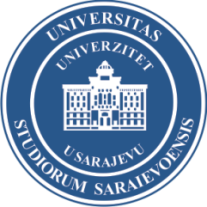 UNIVERZITET U SARAJEVUObala Kulina Bana br 7/II 71 000 SARAJEVO, BOSNA I HERCEGOVINAPOZIVERASMUS +CBHE KA2 UNIVERZITET U SARAJEVU RASPISUJE KONKURS U OKVIRU PROJEKTA NATRISK ZA STIPENDIRANJE NASTAVNIKA I ADMINISTRATIVNOG OSOBLJA  NA UNIVERZITETU U NIŠU (Niš, Srbija)https://www.ni.ac.rsTrajanje konkursa do 12. novembra 2018. godineKo se može prijaviti na konkurs?Na konkurs se može prijaviti akademsko i administrativno osoblje Univerziteta u Sarajevu (prioritet će imati akademsko i administrativno osoblje uključeno u realizaciji NatRisk projekta).Trajanje boravka na Univerzitetu u Nišu:5 dana + 2 dana za put, iznos stipendije za životne troškove je 700 eura (bruto)*, a korisniku sleduje i jednokratna naknada putnih troškova uz dostavljenu putnu dokumentaciju.*Navedeni iznos stipendije će biti umanjen za odgovarajući porez, shodno Nacionalnom zakonodavstvu.Iznos stipendije je određen programom Erasmus+, kada studenti i nastavnici iz partnerske zemlje kao što je Bosna i Hercegovina, putuju u petu grupaciju programskih zemalja, gdje se nalazi Republika Srbija. Trošak obaveznog zdravstvenog osiguranja u toku trajanja mobilnosti nije pokriven stipendijom u okviru programa Erasmus+.Obavezna dokumentacija za prijavu kandidata –nastavnici:Potrebno je prikupiti traženu dokumentaciju navedenu ispod (određeni dokumenti treba da budu ispunjeni i potpisani od strane odgovornih osoba): Biografija na engleskom  jeziku (preporuka: koristiti Europass model)Saglasnost sa Univerziteta domaćina (Pre-acceptance letter - Univerziteta u Nišu)Staff  Mobility Agreement for Training  (potpisano od strane dekana/prodekana i kandidata (u prilogu)Skenirana stranica pasošaObavezno sva dokumentacija treba da bude na engleskom jeziku i u PDF formatu sa jasno naznačenim nazivima dokumenata. Prijave dostaviti putem e-maila na obje adrese:Hata Milišić : (hata.milisic@gmail.com)Ammar Šarić:  (ammar.saric@hotmail.com)Sa napomenom "Prijava za Erasmus+ CBHE KA2 mobilnost na "Univerzitet u Nišu" sa naznačenim trajanjem mobilnosti (7 dana).Rok za slanje dokumenata: 12.11.2018. godine do 15:00 sati.Nakon završetka konkursa, prijave kandidata koji prođu tehničku provjeru i evaluaciju od strane Komisije za izbor kandidata Univerziteta u Sarajevu biće dostavljene Univerzitetu u Nišu kao nominacije za studijski boravak. Univerzitet u Nišu vrši konačan izbor kandidata shodno broju stipendija namjenjenih Univerzitetu u Sarajevu. Izabrani kandidati će biti u obavezi da pored standardne dokumentacije predviđene Ugovorom o stipendiji dostave i kratak izvještaj o boravku na Univerzitetu u Nišu.NAPOMENE:Dostupne su 2 (dvije) stipendije za akademsko osoblje (Trening),Osoblje treba da obavi mobilnost do 31. decembra 2018. god. (zimski semestar),  ili do 15. juna 2019. god. (ljetni semestar) - početak mobilnosti zavisi od dogovora sa UNI,Univerzitet u Nišu može zatražiti i dostavljanje neke dodatne dokumentacije koja nije navedena u konkursu,Samo kompletna dokumentacija će biti razmatrana (naknadno dostavljanje dokumenata se neće uzimati u obzir),